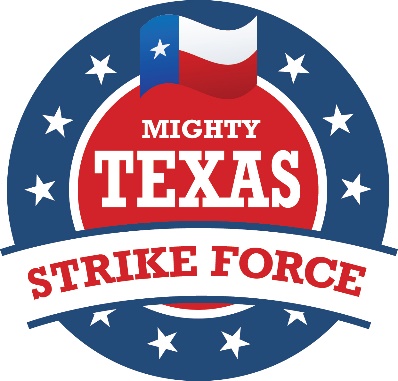 2016 MTSF Battleground CaptainsSTRIKE FORCE AT HOME (Phone Bank/Post Card Captain):	Amy Clark – vicechair@texasgop.org; (210) 816-0209; (Hometown: Three Rivers)	NATIONAL BATTLEGROUND CAPTAINS: Colorado: 	Eric Opiela – eopiela@ericopiela.com ; (512) 791-6336; (Hometown: Austin)Florida: 	Teresa Doggett – Teresa@wewinnow.org ; (512) 801-3538; (Hometown: Austin)	Jerry  Vanderbilt – GRVAustin@cs.com; (512) 585-4992; (Hometown: Austin)Iowa: 			Paul Reiger – paul@brazosgop.org; (979) 777-0759; (Hometown: Bryan)Nancy Coplen – coplen2@gmail.com (817) 300-8351(Hometown: Colleyville)Michigan: 	           Mike Dominguez – rmd@rmdstrategy.com; (512) 761-1266; (Hometown: Austin)  Nevada: 	Mike McCloskey – mdmccloskey@hotmail.com;  (512) 627-1129; (Hometown: Cedar Park)			New Hampshire: 	 Carlton Berry – carlton.berry@att.net;  (713) 858-7838; 			(Hometown: Houston)                                 Toni Anne Dashiell – tad@texas.com  2104672526                                  (Hometown: Boerne) New Mexico: 	 Carl Tepper – chtepper@aol.com; (806) 470-2354;  			(Hometown: Lubbock) North Carolina: 	 Janet Jackson – janetsrec@gmail.com; (254) 709-1187; (Hometown: Bosque County)	 Byron Cain – bchome@texastourstrade.com;  (972) 207-9712; (Hometown: Dallas)Ohio: 	Brent Thompson – scrcthompson@gmail.com;  (512) 923-6124; (Hometown: Tyler)	Julie Thompson – Julielovesdisney08@gmail.com; (903) 952-7518; (Hometown: Tyler)Pennsylvania: 	Rhonda Lacy – rhondajlacy@yahoo.com; (432) 553-1593Dewayne Naumann – dnaumann@equityliaison.com; (512) 627-0879; (Home: Austin) Virginia: 	Matthew Bentley – mb@mbentley.us; (512) 496-1085; (Hometown: Palestine/Austin)                                  Monica Painter – whahoofan@yahoo.com; (203) 912-9579)                                                                 ( Hometown: Arlington, Virginia)Wisconsin: 	Ray Myers – raymyers24@yahoo.com; m: (214) 724-0337;                              (Hometown: Forney, Texas)TEXAS BATTLEGROUND CAPTAINS working with RPT VICTORY STAFF:BEAUMONT: Will Robbins – william.boyd.robbins@gmail.com; (409) 201-6185	CORPUS CHRISTI: - Rebecca Bradford – rebecca@uniquehr.com; (361) 877-3711DALLAS COUNTY: Cindy Asche – cindyasche@me.com; (214) 356-7669EL PASO: Mark Dunham – dunhammark@yahoo.com; (915) 346-8888HARRIS COUNTY: Sarah Singleton – SREC7.Sarahtx@gmail.com; (281) 698-0803
THE VALLEY: Adrienne Pena-Garza - penielope@aol.com; (956) 227-1366Joacim Hernandez - joacimher@gmail.com; (956) 789-4778
SAN ANTONIO (WILL HURD’s 23rd CD):Deborah Wall – debmwall@gmail.com; (210) 325-1973AUSTIN – SUSAN NARVAIZ for CD 35:Naomi Narvaiz - naomi@narvaiz.us;  (512) 738-7000Mike Goldman - mikegoldster@gmail.com; (713) 502-1604MASF NATIONAL TRAVEL SCHOLARSHIP COORDINATOR:Kay Butchko - kaybutchko@gmail.com; (936) 205-6001)(Hometown: Nacogdoches)We travel at our own expense.  Travel is for 3 days to two weeks depending upon when our volunteers are available.  Many volunteers organize groups to travel and work on the campaign together doing block walking, phone calling, and other campaign tasks.  Strike Force teams are needed for Early Voting any time you can travel in September and October.  Beginning October 30th, our teams start arriving to work for 10 days thru Election Night, November 8th, as part of our General Election Victory Teams.If you need travel scholarship assistance, contact Kay Butchko.  If funds become available, you will need to complete and scan and email an MASF Scholarship Form to Kay Butchko, National Coordinator of our MASF Scholarship Committee.  Her contact information is listed above.Enlist by signing up at www.mightytexasstrikeforce.org , then contact your preferred State or Inside Texas Captain listed above.Donations are welcome but must be made by individuals only.   Corporations, clubs, and organizations may not donate.  It is hoped that MTSF will be able to help covering travel costs of our YRs and College Rs this Fall.Praying for God’s Mercy, Standing for our Constitution, Protecting our Values!THANK YOU AGAIN and VICTORY ON NOVEMBER 8th!Rick Potter and Rhonda LacyMTSF Co-Chairmen512-694-6848rick@pottercompany.com432-53-1593rhondajlacy@yahoo.com              Mighty Texas Strike ForceP.O. Box 5039, Austin, Texas  78763-5039(512) 694-6848www.mightytexasstrikeforce.org    email:  info@mightytexasstrikeforce.org	9/2/2016